STEM OUTDOOR BOX – These are just ideas and useful as a starting pointBlanket or tarpaulin to sit onClipboards						White boardsPencils and /or pens 				Outdoor chalk Plastic Folders					Poly pocketsAntibacterial gel					ScissorsIdentifying and namingIdentifying sheets, cards, booklets (ranging from easy and pictorial to top trump style cards and keys)JoiningRope (use for going across trees to mark out boundary or close off areas)String							Sticker dotsElastic bands					Wooden pegsLooking Closely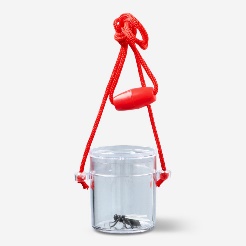 Microscopes 					Magnifying glasses Binoculars and monoculars			Insect viewersSample collecting Test tubes						Measuring pots, beakers, tubsPetri dishes and sample trays			TweezersSpoons						Pipettes and syringesSmall plastic bagsMEASURING Tape measures					rulersGrowing Selection of seeds for:				Plant potsGrowing to eatFor butterfliesFor scentAdditional unusual resourcesBalloons						LabelsFilter paper						Water holderSticks							Kebab skewers and cocktail sticks